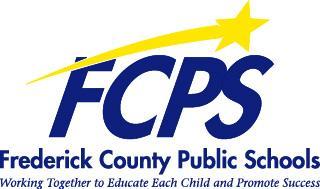 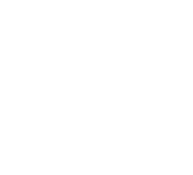 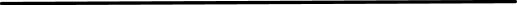 PARENT OR GUARDIAN BOOK/TEXT PERMISSION FORMDear Parent(s) or Guardian(s) :During the coming weeks your child is scheduled to read                                ________________________________________________________ .  This book/text has been previewed by the classroom teacher with the intended student audience’s age, ability level, and maturity level in mind.  It has been selected for the following reasons (e.g., worth of the book/text, instructional objectives/indicators, upon which the book/text focuses) :____________________________________________________________________________________________________________________________Some individuals, however, may find the book/text objectionable for the following reasons (e.g., language, content):______________________________________________________________Please complete the following permission form and return it to__________________________________ by ____________________	           Name of Teacher					  Date_ _ _ _ _ _ _ _ _ _ _ _ _ _ _ _ _ _ _ _ _ _ _ _ _ _ _ _ _ _ _ _ _ _ PARENT/GUARDIAN BOOK/TEXT PERMISSION FORM____________________________________   has	 does not have		(Name of Student)permission to read 	______________________________________________		 														______________________________________________					Parent/Guardian Signature